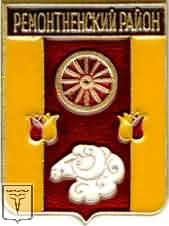 РОСТОВСКАЯ  ОБЛАСТЬРЕМОНТНЕНСКИЙ  РАЙОНМуниципальное образование «Подгорненское  сельское   поселение»АДМИНИСТРАЦИЯПОДГОРНЕНСКОГО  СЕЛЬСКОГО   ПОСЕЛЕНИЯРАСПОРЯЖЕНИЕ с. Подгорное                                                   №  20                                    01.04.2015                                                       	 «Об утверждении градостроительного   плана RU61532308-1»Руководствуясь ст.51 Градостроительного Кодекса РФ, на основании Постановления Правительства Российской Федерации от 29.06.2011 г. №517:        1. Утвердить градостроительный план № RU61532308-1 от 01.04.2015 г. на строительство магазина продовольственных и непродовольственных товаров и сливной ямы по адресу: Россия, Ростовская обл., Ремонтненский район, с.Подгорное, ул.Ленина, расположенного на земельном участке с кадастровым номером: 61:32:0090101:1656, 61:32:0090101:1669		2.  Контроль за исполнением настоящего распоряжения оставляю за собой.Глава Подгорненского сельского поселения_______________________Л.В. Горбатенко